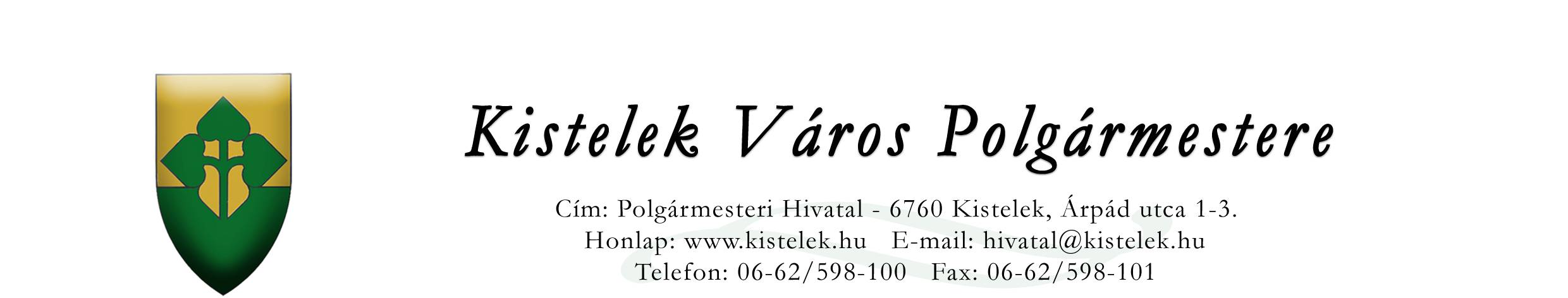 ELŐTERJESZTÉSKistelek Városi Önkormányzat Képviselő-testületének 2018. április …….-i üléséreTárgy: Az EFOP-3.9.2-16-2017-00013 „Humán kapacitások fejlesztése a Kisteleki Járásban”című pályázat alapján kiírt ösztöndíjról szóló önkormányzati rendelet megalkotásaElőterjesztő: Nagy Sándor polgármesterTisztelt Képviselő-testület!Előzmény: Az Emberi Erőforrás Fejlesztési Operatív Program célként tűzte ki a végzettség nélküli iskolaelhagyás csökkentését, a hátrányos helyzetű tanulók végzettségi szintjének növelését, valamint a minőségi oktatáshoz, neveléshez és képzéshez való hozzáférés biztosítását. Ennek egyik eszközeként a sérülékeny társadalmi csoportokhoz tartozó tanulók iskolai sikerességének a hátrányokat közvetlenül kompenzáló tevékenységekkel történő támogatását.Kistelek Városi Önkormányzat Képviselő-testülete „az EFOP-3.9.2-16 kódszámú pályázati felhívásra, „Humán kapacitások fejlesztése a Kisteleki Járásban” című támogatási kérelem benyújtása” tárgyú, 40/2017. (III.14.) Kt.sz. határozata alapján jóváhagyta a támogatási kérelem benyújtását a tárgybéli pályázati felhívás vonatkozásában.A pályázat benyújtására konzorciumi formában került sor. A benyújtott támogatási kérelmet az Emberi Erőforrás Fejlesztési Operatív Program Irányító Hatósága (továbbiakban: Támogató) a Budapest, 2017.11.07-én kelt, IKT-21017-104-I1-00105403 iktatószámú támogató levél szerint támogatásban részesítette. A támogatási szerződés megkötésére 2018. január 10-én került sor.Hivatkozott pályázati felhívásban szereplő cél elérése érdekében Kistelek Város Önkormányzata az EFOP-3.9.2-16-2017-00013 „Humán kapacitások fejlesztése a Kisteleki Járásban”című pályázat alapján Ösztöndíjpályázatot kíván kiírni a 2018/2019-es és a 2019/20-as tanévre a hátrányos helyzetű vagy halmozottan hátrányos helyzetű szociálisan rászoruló fiatalok általános iskolai, középiskolai oktatásban vagy felsőfokú oktatásban résztvevő diákok oktatásához való hozzáférésének javítására. A projekt tevékenységeinek – közöttük az ösztöndíj programnak - köszönhetően remélhetőleg csökken a korai iskolaelhagyók és a végzettség nélküli iskolaelhagyások száma, ezáltal a program hozzájárul a társadalmi felzárkózáshoz emelve a hátrányos helyzetű emberek munkaerőpiacra való bekapcsolódásának esélyeit.Az EFOP-3.9.2-16-2017-00013 „Humán kapacitások fejlesztése a Kisteleki Járásban”című pályázat alapján meghirdetni kívánt ösztöndíjprogram kereteit a jelen előterjesztés tárgyát képező ösztöndíjról szóló önkormányzati rendelet-tervezet jelöli ki.Általános indoklás: Kistelek Városi Önkormányzat Képviselő-testülete az Alaptörvény 32. cikk (1) bekezdés a) pontjában meghatározott feladatkörében eljárva, a törvény által nem szabályozott helyi társadalmi viszonyok rendezésére eredeti jogalkotói hatáskörében alkothatja meg az EFOP-3.9.2-16-2017-00013 „Humán kapacitások fejlesztése a Kisteleki Járásban”című pályázathoz kapcsolódó ösztöndíjról szóló önkormányzati rendeletet.Az előadottak alapján kérem a Tisztelt Képviselő-testületet, hogy az EFOP-3.9.2-16-2017-00013 „Humán kapacitások fejlesztése a Kisteleki Járásban”című pályázathoz kapcsolódó ösztöndíjról szóló önkormányzati rendelet tervezetét megtárgyalni és elfogadni szíveskedjenek.Kistelek, 2018. április ……                                                                                                       Nagy Sándor s.k.                                                                                                          PolgármesterMelléklet: 1. sz. melléklet: Előzetes hatásvizsgálat2. sz. melléklet: Kistelek Városi Önkormányzat képviselő-testületének …/2018. (IV…..….) önkormányzati rendelete az EFOP-3.9.2-16-2017-00013 „Humán kapacitások fejlesztése a Kisteleki Járásban”című pályázathoz kapcsolódó ösztöndíjrólszámú mellékletElőzetes hatásvizsgálatA jogalkotásról szóló 2010. évi CXXX. törvény 17. § (1)-(2) bekezdései alapján a jogszabály előkészítője – a jogszabály feltételezett hatásaihoz igazodó részletességű-előzetes hatásvizsgálat elvégzésével felméri a szabályozás várható következményeit. Az előzetes hatásvizsgálat eredményéről önkormányzat rendelete esetén a helyi önkormányzat képviselő-testületét tájékoztatni kell.A hatásvizsgálat során vizsgálni kell: a) a tervezett jogszabály valamennyi jelentősnek ítélt hatását, különösen aa) társadalmi, gazdasági, költségvetési hatásait, ab) környezeti és egészségi következményeit, ac) adminisztratív terheket befolyásoló hatásait, valamint b) a jogszabály megalkotásának szükségességét, a jogalkotás elmaradásának várható következményeit, és c) a jogszabály alkalmazásához szükséges személyi, szervezeti, tárgyi és pénzügyi feltételeket. 1. A tervezett önkormányzati rendelet társadalmi, gazdasági, költségvetési hatása: A rendelet megalkotásának társadalmi hatása, hogy megteremti a lehetőségét annak, hogy  Kistelek Városi Önkormányzat a közneveléshez, valamint a felsőoktatáshoz való hozzáférés, tanulmányok segítése érdekében támogatásban részesítse - az EFOP-3.9.2-16 kódszámú, „Humán kapacitások fejlesztése térségi szemléletben – kedvezményezett térségek” című felhívásra benyújtott pályázat keretén belül - az Önkormányzat közigazgatási területén állandó lakóhellyel vagy tartózkodási hellyel rendelkező – a rendelet-tervezetben meghatározott feltételeknek együttesen megfelelő – iskolalátogatási igazolással, illetve nappali tagozatú hallgatói jogviszonnyal rendelkező pályázót.A rendelet-tervezet Kistelek város gazdasági fejlődéséhez kapcsolódva hozzájárul a megfelelő szakmai felkészültséggel rendelkező humán erőforrás biztosításához, a hivatkozott pályázati felhívás érintettjei identitástudatának kialakításához, valamint a településhez való kötődés erősítéséhez.2. A tervezett önkormányzati rendelet környezeti és egészségügyi következményei: A rendelet-tervezetben foglaltak végrehajtásának egészségre és környezetre gyakorolt hatásai nincsenek.3. A tervezett önkormányzati rendelet adminisztratív terheket befolyásoló hatása: A rendelet-tervezet elfogadását követően, Kistelek Város Önkormányzatának biztosítania szükséges az EFOP-3.9.2-16-2017-00013 „Humán kapacitások fejlesztése a Kisteleki Járásban”című pályázathoz kapcsolódó ösztöndíjprogrammal kapcsolatos feladatok ellátását.4. A jogszabály megalkotásának szükségessége, a jogalkotás elmaradásának várható következményei: A rendelet megalkotásának, így az alapul fekvő ösztöndíjprogram kereteinek elmaradása esetén az ösztöndíjpályázati felhívás megfelelő kiírása, ezáltal az ösztöndíjra vonatkozón társadalmi igény nem elégíthető ki.5. A jogszabály alkalmazásához szükséges személyi, szervezeti, tárgyi és pénzügyi feltételek: A jogszabály alkalmazásához szükséges személyi, szervezeti, tárgyi és pénzügyi feltételek rendelkezésre állnak.számú mellékletKistelek Városi Önkormányzat képviselő-testületének …/2018. (IV…..….) önkormányzati rendelete az EFOP-3.9.2-16-2017-00013 „Humán kapacitások fejlesztése a Kisteleki Járásban”című pályázathoz kapcsolódó  ösztöndíjrólKistelek Városi Önkormányzat Képviselő-testülete az Alaptörvény 32. cikk (1) bekezdés a) pontjában meghatározott feladatkörében eljárva a következőket rendeli el:I. FejezetÁltalános rendelkezések1. A rendelet hatálya1. §(1) A rendelet hatálya kiterjed az EFOP-3.9.2-16 kódszámú, „Humán kapacitások fejlesztése térségi szemléletben – kedvezményezett térségek” című felhívásra által benyújtott pályázat vonatkozásában Kistelek Városi Önkormányzat (a továbbiakban: Önkormányzat), mint konzorciumvezető közigazgatási területén lakóhellyel vagy tartózkodási hellyel rendelkező –hátrányos helyzetű és halmozottan hátrányos helyzetű természetes személyre, aki nappali tagozaton hazai általános iskolai intézményben tanulói jogviszony keretében, vagyhazai középiskolai intézményben hallgatói jogviszony keretébenba) alapfokozatot és szakképzettséget eredményező alapképzésben vagybb) mesterfokozatot és szakképzettséget eredményező mesterképzésben vagybc) egységes, osztatlan képzésben vagybd) felsőoktatási szakképzésbentanulmányait folytató magyar állampolgársággal rendelkező természetes személyre (a továbbiakban: pályázó vagy támogatott).(2) Kiskorú vagy egyébként korlátozottan cselekvőképes, valamint cselekvőképtelen pályázó nevében a törvényes képviselője jár el.2. Értelmező rendelkezések2. §E rendelet alkalmazásában:1. lakóhely: a polgárok személyi adatainak és lakcímének nyilvántartásáról szóló 1992. évi LXVI. törvény 5. § (2) bekezdés szerintiek;2. hátrányos helyzetű: az a pályázó, akinek az esetében a következő körülmények közül legalább egy fennáll:a család alacsony iskolai végzettsége,a család alacsony foglalkoztatottsága,a család elégtelen lakáskörülményei,a család alacsony egy főre jutó jövedelme vagyvidékies térség lakója; 3. halmozottan hátrányos helyzetű:az a rendszeres gyermekvédelmi kedvezményre jogosult gyermek és nagykorúvá vált gyermek, aki esetében az (1) bekezdés a)-c) pontjaiban meghatározott körülmények közül legalább kettő fennáll,a nevelésbe vett gyermek,az utógondozói ellátásban részesülő és tanulói vagy hallgatói jogviszonyban álló fiatal felnőtt.4. család alacsony iskolai végzettsége: ha a pályázót együtt nevelő szülők bármelyikéről vagy az egyedül nevelő szülőről vagy az élettársak bármelyikéről vagy a nevelőszülőről vagy a családbafogadó gyámról – önkéntes nyilatkozata alapján – megállapítható, hogy a pályázat benyújtásakor legfeljebb alapfokú iskolai végzettséggel rendelkezik;5. család alacsony foglalkoztatottsága: ha a pályázót együtt nevelő szülők bármelyikéről vagy az egyedül nevelő szülőről vagy az élettársak bármelyikéről vagy a nevelőszülőről vagy a családbafogadó gyámról megállapítható, hogy a pályázat benyújtásakor a szociális igazgatásról és szociális ellátásokról szóló 1993. évi III. törvény 33. §-a szerinti aktív korúak ellátására jogosult vagy a pályázat beérkezésének időpontját megelőző 16 hónapon belül legalább 12 hónapig álláskeresőként nyilvántartott személy;6. család elégtelen lakáskörülményei: ha megállapítható, hogy a pályázó – amennyiben a települési önkormányzat rendelkezik integrált településfejlesztési stratégiával – az integrált településfejlesztési stratégiában szegregátumnak nyilvánított lakókörnyezetben vagy félkomfortos, komfort nélküli vagy szükséglakásban él;7. család alacsony egy főre jutó jövedelme: ha a pályázót gondozó család egy főre jutó havi nettó jövedelme nem haladja meg az öregségi nyugdíj mindenkori legkisebb összegének két és félszeresét;8. vidékies térség lakója: az a pályázó, aki a kedvezményezett járások besorolásáról szóló 290/2014. (XI. 26.) Korm. rendelet szerinti kedvezményezett járásban található településen rendelkezik – a polgárok személyi adatainak és lakcímének nyilvántartásáról szóló 1992. évi LXVI. törvény 5. § (2) bekezdés szerinti – bejelentett lakóhellyel.II. FejezetÖsztöndíj támogatás feltétele, az Ösztöndíj-véleményező bizottság3. Az ösztöndíj támogatásra való jogosultság feltételei, mértéke és tartama3. §(1) Ösztöndíj támogatásban nem részesülhet az a pályázó, aki egyéb – e rendelet szerinti ösztöndíjon túli – ösztöndíjban részesül.(2) A  ösztöndíj összege a 2018/19-es és a 2019/20-as tanévben szeptembertől júniusig és februártól júniusig terjedő 2x10 hónapos időtartamra havi 10.000,- Ft, amely a pályázat benyújtásakor folyamatban lévő évtől kezdődően legfeljebb négy félévig jár úgy, hogy az ösztöndíj utalása a Támogatott, illetve szülő, törvényes képviselő által megadott folyószámlaszámra illetve postai címre havi rendszerességgel, az adott hónap 10. napjáig történik.(3) Az ösztöndíj folyósításának kezdete legkorábban: 2018. szeptember 10. napja.(4) Az ösztöndíj kizárólag az aktív tanulói vagy hallgatói jogviszony időtartama alatt folyósítható.(5) Az Önkormányzat az ösztöndíj forrását az EFOP-3.9.2-16- kódszámú, „Humán kapacitások fejlesztése térségi szemléletben – kedvezményezett térségek” című európai uniós projekt terhére biztosítja.(6) Az ösztöndíjat az Önkormányzat utalja át, továbbá viseli a folyósítással kapcsolatban felmerülő költségeket.4. Az Ösztöndíj-véleményező bizottság feladata, összetétele és működése4. §(1) Az Ösztöndíj-véleményező bizottság (a továbbiakban: Bíráló bizottság) az ösztöndíj pályázati felhívásának megszövegezésével, az ösztöndíj odaítélésével és visszafizetési kötelezettségével kapcsolatban döntést hozó és véleményt nyilvánító testület.(2) A Bíráló bizottság tagjai: Kistelek Városi Önkormányzat szociális irodájának munkatársa, az érintett gyermekek osztályfőnökei, helyi Gyermekjóléti szolgálat munkatársa, valamint a projekt szakmai vezetője.(3) A Bíráló bizottság ülésein tanácskozási joggal részt vehet Kistelek Városi Önkormányzat polgármestere vagy meghatalmazottja.(4) A Bíráló bizottság tagjai díjazás nélkül látják el feladatukat.(5) A Bíráló bizottság vezetését ellátó elnök a projekt szakmai vezetője.(8) A Bíráló bizottság ülését a Bíráló bizottság vezetését ellátó elnök – legkésőbb az ülést megelőző 5. napon – írásban hívja össze.(9) A Bíráló bizottság üléséről a hozzászólások lényegét és a döntéseket összefoglaló jegyzőkönyv készül.(10) A Bíráló bizottság akkor határozatképes, ha a tagok több mint fele jelen van.(11) A Bíráló bizottság a döntési javaslatait egyszerű többséggel hozza. Szavazategyenlőség esetén az elnök szavazata dönt.5. §Az ösztöndíjrendszer működtetésével kapcsolatos funkcionális feladatokat a Kistelek Városi Önkormányzat kabinet irodája látja el.III. FejezetEljárási szabályok5. Pályázati felhívásra vonatkozó szabályok6. §(1) A Bíráló bizottság 2018. ……..………. napjáig dönt a pályázati felhívás tartalmáról.(2) Az ösztöndíjra vonatkozó pályázati felhívást a Kistelek Városi Önkormányzat jegyzője teszi közzé 2018. ……………… napjáig.(3) A pályázati felhívást meg kell jelentetni az Önkormányzat honlapján. 7. §(1) A pályázati felhívás legalább a következőket tartalmazza:a pályázók körének pontos megjelölését,az elnyerhető ösztöndíj összegét, időtartamát és feltételeit,a pályázat benyújtásának módját és határidejét,a pályázat elbírálásának rendjét és határidejét,a maximálisan támogatható pályázatok számát, a rendelkezésre álló forrás keretösszegét, tájékoztatást arról, hogy a pályázó a pályázat benyújtásával hozzájárul ahhoz, hogy a benyújtott pályázatában megjelölt személyes adatait a pályázatot kiíró EFOP 3.9.2-16-2017-00013 „Humán kapacitások fejlesztése a Kisteleki Járásban” Ösztöndíjpályázat – az ösztöndíjpályázat lebonyolítása és a támogatásra való jogosultság ellenőrzése céljából, valamint a pályázat során felmerülő egyéb kötelező adatszolgáltatáshoz kapcsolódóan is az ösztöndíj időtartama alatt azt kezelje, hogy a felsőoktatási intézmény hallgatói jogviszonyáról a Bíráló bizottságnak tájékoztatást nyújtson.(2) Pályázni a pályázati felhíváshoz csatolt pályázati űrlap benyújtásával az abban meghatározott, kötelező dokumentumok csatolásával lehet.(3) A pályázati űrlaphoz csatolni kell:a pályázó lakcímkártyájának másolatát,általános iskolásoknak és középiskolásoknak iskolalátogatási igazolás (tanulói jogviszony-igazolás), illetve a felsőoktatási intézmény hallgatói az intézményük által kitöltött eredeti teljes idejű, nappali munkarendű hallgatói jogviszony-igazolás a 2017/18-as tanév második félévéről,a szociális rászorultság igazolására a diák hátrányos helyzetét vagy halmozottan hátrányos helyzetét igazoló jegyzői határozat másolati példányát.(4) Az e rendelet szerinti jognyilatkozatok megtételére a Polgári Törvénykönyvről szóló 2013. évi V. törvény rendelkezései az irányadóak.6. Pályázatok benyújtása8. §(1) A pályázatokat egy eredeti példányban, zárt borítékban – a postai szolgáltatásokról szóló jogszabály szerint feladott küldeményként vagy személyesen – kell benyújtani úgy, hogy az 2018. május 15. (kedd) 16.00 órára megérkezzen az Önkormányzathoz.(2) A pályázati határidőt követően beérkezett pályázatok érvénytelenek.(3) A hiányosan vagy nem megfelelően kitöltött pályázati űrlap javítására, a hiányzó mellékletek benyújtására a pályázatok benyújtására nyitva álló határidő leteltét követően egy alkalommal a hiánypótlási felhívásban megjelölt határidő leteltéig van lehetőség. A hiánypótlási határidő elmulasztása jogvesztő.7. A pályázatok elbírálása9. §(1) Az ösztöndíj odaítéléséről – a Bíráló Bizottság 2018. május 31-ig dönt. Döntéséről 2018. június 5-ig postai úton megküldött levélben értesíti a pályázókat.(2) A Bíráló bizottság a határidőben benyújtott, formailag megfelelő pályázatokat megvizsgálja és meghatározza a támogatásra valamint az elutasításra javasolt pályázatok körét. A Bíráló bizottság az ösztöndíjra vonatkozó jogosultság megszűnése esetén felszabaduló támogatási keret felhasználására tartaléklistát képez jelen rendeletben meghatározott pályázatértékelési szempontok figyelembevételével.(3) Az ösztöndíj megítélésénél előnyt jelentő szempontok, amennyiben a pályázó:tanulni vágyó, új képességeket, kompetenciákat megszerezni kívánó, tehetséges, de hátrányos helyzetű, vagy halmozottan hátrányos helyzetű szociálisan rászoruló általános iskolai, középiskolai- és felsőoktatásban résztvevő diák legyen céljának tekintse, hogy az oktatásban megszerezhető végzettségét igyekezzen minél magasabb szintre emelni, ezáltal csökkenő tendenciát mutathat a korai iskolaelhagyás a járásban. pályázatából kitűnjön, hogy aktívan részt kíván venni programjainkon és az önkéntes munkában is.(4) A Bíráló bizottság dönthet úgy, hogy a pályázati felhívásban meghatározott maximálisan támogatható pályázatnál kevesebb pályázatot támogat.8. Az ösztöndíjszerződés megkötése, tartalma10. §(1) A támogatásban részesülő pályázóval Kistelek Város Önkormányzata, a Bíráló bizottság döntését követő 15 napon belül ösztöndíjszerződést köt. (2) A  ösztöndíjszerződés legalább a következőket tartalmazza:a szerződő felek azonosító adatait,az ösztöndíj forrását,az ösztöndíj összegét,az ösztöndíj folyósításának módját és ütemezését,a támogatottat terhelő kötelezettségeket,az e rendeletben, valamint az ösztöndíjszerződésben vállalt kötelezettségek megszegésének esetén alkalmazandó, az ösztöndíj visszafizetésére vonatkozó szabályokat,9. Az ösztöndíjban részesülő személy kötelezettsége11. §(1) Köteles az ösztöndíjban részesülő:tanulói vagy hallgatói jogviszonya folyamatos fenntartásával a pályázat benyújtásakor megjelölt oktatási intézményben a pályázatban megjelölt szakon vagy szakirányon tanulmányait megszakítás nélkül folytatni,b)	a 2019/20-as tanévben a folyó évre létesített tanulói vagy hallgatói jogviszonyát, hátrányos, illetve halmozottan hátrányos helyzetét, valamint lakóhelyét, illetve tartózkodási helyét minden év szeptember 03. napjáig igazolni, c)	általános iskolás vagy középiskolás korú tanuló szülője, illetve törvényes képviselője, vagy a felsőoktatási intézmény hallgatója az ösztöndíjszerződés időszaka alatt minden, az ösztöndíj folyósítását érintő változásról haladéktalanul (de legkésőbb 5 napon belül) írásban értesíteni a Támogatót.Az értesítési kötelezettséget a hallgató 5 munkanapon belül köteles teljesíteni az alábbi adatok változásakor:ca)  tanulmányok halasztása; cb) tanulmányok helyének megváltozása (az új felsőoktatási intézmény, kar, szak, megnevezésével); státusz (munkarend, képzési forma, finanszírozási forma) változása;személyes adatainak (név, lakóhely, elektronikus levelezési cím) változása.a ösztöndíjszerződés megszűnéséig az Önkormányzattal együttműködni.(2) A Pályázóknak a támogatási szerződés megkötésekor az alábbi kötelező vállalásokat kell teljesíteni:az ösztöndíj odaítélésével párhuzamosan be kell kapcsolódniuk az ösztöndíjpályázat kapcsán kialakított, működtetett szociális támogatási rendszerünkbe is, vagyis az anyagi segítség mellett a pályázati felhívásban rögzített mentorrendszer által nyújtott szolgáltatást is igénybe kell vennie az Ösztöndíjas diáknak/hallgatónak és szüleiknek, ill. törvényes képviselőiknek. az ösztöndíjban részesített tanulóknak/hallgatónak valamint szüleiknek/törvényes képviselőjüknek aktívan részt kell venni közösségfejlesztési, szabadidős és egyéb programjainkon pl. családi nyár, családi napokamennyiben a pályázó középiskolai tanuló vagy egyetemi hallgató, önkéntesként részt kell vennie egyes programjaink lebonyolításában. A tanoda programban résztvevő korosztály ösztöndíjat elnyert diákjai részt vesznek a tanoda programjain. Ebben az esetben a tanoda is a mentorrendszer részeként tevékenykedik.Fenti kötelező vállalások időszaka: az ösztöndíj szerződés megkötésétől kezdődően, a 2018/19-es tanévben és az azt követő nyári szünetben, valamint a 2019/20-as tanévben.Az ösztöndíjprogram és a mentorálás eredményeit figyelemmel kívánjuk kísérni, ezért a 2020/21-es tanévben is rendszeres utánkövetéses mentorálás történik, ami negyedéves konzultációt (személyes találkozót, megbeszélést) jelent a mentor (szociális iroda munkatársa) és az ösztöndíjas között. Ezt a támogatási szerződésben vállalnia kell az ösztöndíjasnak.10. A ösztöndíj megszüntetése és visszafizetése12. §(1) Az ösztöndíjra való jogosultságot meg kell szüntetni, és a támogatottat a folyósított  ösztöndíj teljes összegének vagy arányos részének 30 napon belül történő visszafizetésére kell kötelezni, ha a támogatott:tanulói vagy hallgatói jogviszonya megszűnik,11. § b)-c) pontjában előírt igazolási, valamint adatszolgáltatási kötelezettségének határidőben nem tesz eleget, és mulasztását az Önkormányzat erre irányuló – a mulasztás jogkövetkezményét is megjelölő – felszólításának kézhezvételétől számított 15 napon belül sem pótolja,a pályázati eljárás során valótlan adatot közölt vagy az Önkormányzatot bármilyen módon megtévesztette vagyaz ösztöndíjra való jogosultság megszüntetését bármely okból kéri.(2) Az ösztöndíj megszüntetéséről és a visszafizetésének elrendeléséről a Bíráló bizottság indokolással ellátott döntési javaslata alapján Kistelek Városi Önkormányzat képviseletében eljáró polgármester dönt.(3) Kistelek Városi Önkormányzat képviseletében eljáró polgármester különös méltánylást érdemlő körülmény – különösen a támogatott önhibáján kívül bekövetkezett körülmények – esetén a támogatott erre irányuló írásbeli kérelmére, a Bíráló Bizottság előzetes véleményének kikérését követően engedélyezheti a visszafizetés részletekben történő teljesítését vagy a visszafizetendő ösztöndíj összegét mérsékelheti vagy elengedheti. A kérelmet az egyösszegű visszafizetés elrendeléséről szóló döntés kézhezvételétől számított 15 napon belül kell benyújtani. A kérelem benyújtására megállapított határidő jogvesztő. IV. FejezetZáró rendelkezések13. §Jelen rendelet 2018. április …. napján lép hatályba.    Nagy Sándor					    Dr. Nagy Rusztem    polgármester						    jegyzőJelen rendelet 2018. ……………….. napján kihirdetésre került.    Dr. Nagy Rusztem                              jegyző